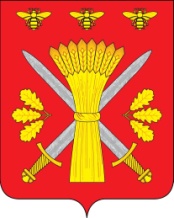 РОССИЙСКАЯ ФЕДЕРАЦИЯОРЛОВСКАЯ ОБЛАСТЬАДМИНИСТРАЦИЯ ТРОСНЯНСКОГО РАЙОНАПОСТАНОВЛЕНИЕот 3 ноября 2020 г.                                                                          № 268          с. ТроснаО внесении изменений в постановление администрацииТроснянского района от 12 ноября 2018 года № 291 «Об утверждении административного регламента предоставления муниципальной услуги«Подготовка и выдача разрешений на строительство, реконструкцию объектов малоэтажного жилищного строительства, а также на ввод объектов малоэтажного жилищного строительства в эксплуатацию»В целях приведения в соответствие с действующим законодательством, администрация Троснянского района постановляет:1. Внести в административный регламент администрации Троснянского района Орловской области по предоставлению муниципальной услуги «Подготовка и выдача разрешений на строительство, реконструкцию объектов малоэтажного жилищного строительства, а также на ввод объектов малоэтажного жилищного строительства в эксплуатацию», утвержденный постановлением администрации Троснянского района от 12 ноября 2018 года № 291 «Об утверждении административного регламента предоставления муниципальной услуги «Подготовка и выдача разрешений на строительство, реконструкцию объектов малоэтажного жилищного строительства, а также на ввод объектов малоэтажного жилищного строительства в эксплуатацию» следующие изменения:– Часть 2.10 дополнить абзацами следующего содержания:«- несоответствие объекта капитального строительства требованиям, установленным в разрешении на строительство;- несоответствие параметров построенного объекта капитального строительства проектной документации за исключением случаев изменения площади объекта капитального строительства в соответствии с частью 6.2 настоящей статьи;».3. Контроль за исполнением настоящего постановления оставляю за собой. И. о. главы района                                                                         И. И. Писарева